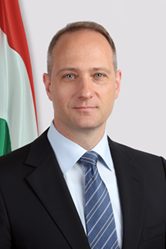 Dr. Kádár Pál 
Cím: 1101 Budapest, Hungária krt. 9-11. 
E-mail: kadar.pal@uni-nke.hu
Telefon: +36 1 432 9000; +36 1 795 82 90  
Születési hely, idő: Budapest, 1972.07.05.MUNKAHELYEK ÉS BEOSZTÁSOKMUNKAHELYEK ÉS BEOSZTÁSOKMUNKAHELYEK ÉS BEOSZTÁSOK2022-2019-20222018-20192013-20182006-20132004-20062002-20042001-20022000-20011997-19991993-19972022-2019-20222018-20192013-20182006-20132004-20062002-20042001-20022000-20011997-19991993-1997Védelmi Igazgatási Hivatal, főigazgatóMiniszterelnöki Kormányiroda, vezető kormányfőtanácsosHonvédelmi Minisztérium, közigazgatási államtitkárHonvédelmi Minisztérium Tervezési és Koordinációs Főosztály, főosztályvezetőHonvédelmi Minisztérium Tervezési és Koordinációs Főosztály, elvi kidolgozó és koordinációs osztályvezető (főovh.)Honvédelmi Minisztérium Tervezési és Koordinációs Főosztály, elvi kidolgozó osztályvezető-helyettesHonvédelmi Minisztérium Tervezési és Koordinációs Főosztály, kiemelt főtisztMagyar Honvédség Híradóparancsnokság, vezető jogász, jogi és igazgatási szolgálatfőnökMagyar Honvédség 11. Duna Vegyes Légvédelmi Rakéta ezred, jogi és igazgatási főtisztMagyar Honvédség 11. Duna Vegyes Légvédelmi Rakéta ezred, 11/1/3 Lérak. Üteg, irányítórendszer parancsnokMagyar Honvédség 11/8. Légvédelmi rakétaosztály, Nagytarcsa, rakéta rávezető tiszt, hadműveleti tisztTANULMÁNYOKTANULMÁNYOKTANULMÁNYOK20102004–2007NATO Defense College, Róma, Olaszország; katonai felsővezetőZrínyi Miklós Nemzetvédelmi Egyetem, Hadtudományi Doktori Iskola, (PhD 2009)NATO Defense College, Róma, Olaszország; katonai felsővezetőZrínyi Miklós Nemzetvédelmi Egyetem, Hadtudományi Doktori Iskola, (PhD 2009)1996-20011990-19931986–1990Pécsi Tudományegyetem Állam és Jogtudományi Kar, jogászBolyai János Katonai Műszaki Főiskola, légvédelmi rakéta fegyverzet üzemeltető mérnökEgri Dobó István Gimnázium; MN Lenkey János HonvédkollégiumPécsi Tudományegyetem Állam és Jogtudományi Kar, jogászBolyai János Katonai Műszaki Főiskola, légvédelmi rakéta fegyverzet üzemeltető mérnökEgri Dobó István Gimnázium; MN Lenkey János HonvédkollégiumEGYÉB SZAKMAI (KITÜNTETÉSEK, DÍJAK, TUDOMÁNYOS) TEVÉKENYSÉG2021-2021-2017-2013-20172002-2009NKE VBSZKK vezetőNKE HDI oktatóMagyar Katonai Jogi és Hadijogi Társaság – elnökMagyar Katonai Jogi és Hadijogi Társaság – tudományos munkáért felelős elnökségi tag Magyar Katonai Jogi és Hadijogi Társaság – tagZMNE HDI Kossuth Kibocsátó Érem (summa cum laude PhD)TUDOMÁNYOS FOKOZATTUDOMÁNYOS FOKOZATTUDOMÁNYOS FOKOZAT20092009PhD (hadtudományok)IDEGENNYELV-ISMERETIDEGENNYELV-ISMERETIDEGENNYELV-ISMERETAngolfelsőfok, STANAG 3.3.3.3. nyelvvizsga  felsőfok, STANAG 3.3.3.3. nyelvvizsga  Németfelsőfok, ZMP nyelvvizsgafelsőfok, ZMP nyelvvizsga